PARCIAL 1ACT. PRELIMINAR. FUNCIONES E INTENCIONES COMUNICATIVASACT. 1 IDEAS PRIMARIAS Y SECUNDARIAS DE DIFERENTES TIPOS TEXTUALES.ACT. 2 ESTRATEGIAS DE COMPRENSIÓN LECTORA.ACT. INTEGRADORA DECONSTRUCCIÓN TEXTUALPARCIAL 2 ACT. PRELIMINAR. LA OBSERVACIÓN COMO REFERENCIAACT. 1 ANÁLISIS DE CONTENIDOS TEXTUALESACT. 2 COMPARACIÓN Y CONTRASTEACT. INTEGRADORA EL ANÁLISISPARCIAL 3ACT. PRELIMINAR. LA ARGUMENTACIÓNACT. 1 EL VALOR DE LA OPINIÓNACT. 2 EL DEBATEACT. INTEGRADORA CONCLUSIÓN}Parcial 1 Act preliminarAct 1El Papa mostró molestia y les exigió que no fueran egoístas y le dejaran acercarse a los demásMORELIA, MICHOACÁN (16/FEB/2016).- Al terminar la reunión con jóvenes en el estadio “Morelos”, un par de veces el Papa Francisco fue jalado por algunas personas detrás de las vallas, lo que provocó la molestia del Pontífice quien les exigió que le dejaran acercarse a los demás.

El Papa reaccionó con un fuerte enojo con la gente, diciéndole a la persona que lo jaló “no sea egoísta, no sea egoísta”, mismo que se puede ver en este video.

Ante este incidente, los organizadores pidieron a los ahí reunidos que tuvieran cuidado y que no se amontonaran para que el Papa pudiera saludarlos. 

En redes sociales de inmediato han reaccionado con comentarios de humor por el hecho y se comienza a posicionar en Twitter el hashtag #MeEnojoComoElPapa.

Después siguió impartiendo bendiciones a niños en silla de rueda, se dejó tomar fotografías y subió a un pequeño carro para abandonar esas instalaciones, su último evento en Morelia.El informador.Ha nacido una niñaCuando nací, los habitantes de nuestra aldea se compadecieron de mi madre y nadie felicitó a mi padre. Llegué al talba, cuando se apaga la última estrella, lo que los pashtunes consideramos un buen augurio. Mi padre no tenía dinero para pagar un hospital o una comadrona, así que una vecina ayudó a mi madre. El primer hijo que mis padres habían tenido nació muerto, pero yo nací llorando y dando patadas. Era una niña en una tierra en la que se disparan rifles al aire para celebrar la llegada de un hijo varón, mientras que a las hijas se las oculta tras una cortina y su función en la vida no es más que preparar la comida y procrear.Para la mayoría de los pashtunes, cuando nace una niña es un día triste. El primo de mi padre Jehan Sher Khan Yousafzai fue uno de los pocos allegados que vino a celebrar mi nacimiento e incluso hizo un generoso regalo de dinero. No obstante, trajo un gran árbol genealógico de nuestro clan, el Dalokhel Yousafzai, que se remontaba hasta mi tatarabuelo y que sólo mostraba la línea masculina. Mi padre, Ziauddin, es distinto de la mayoría delos hombres pashtunes. Cogió el árbol y trazó una línea que bajaba desde su nombre como una piruleta y en el extremo escribióMalalaa Su primo se rio asombrado.Yo soy Malala (Fragmento).En Pashtunes las niñas no eran bien recibidas al nacer, y aquí te cuenta el momento en el que ella nació. Rigoberta Menchú Tum 

Líder indígena guatemalteca, premio Nobel de la Paz en 1992  Nació el 9 de enero de 1959 en Chimel, pueblo del municipio de Uspatán.

Nieta de mayas. Su padre, Vicente Menchú participó activamente en la concienciación de sus vecinos. Trabajó desde niña en el campo al igual que sus padres.

Recibió educación escolar primaria en varios internados católicos.Presenció el asesinato de su hermano de dieciséis años por los terratenientes que querían echar a los indígenas de sus tierras. A los diecinueve comenzó a militar en elComité de Unidad Campesina (CUC), mientras el ejército nacional llevaba a cabo su campaña de "tierra arrasada" contra la población sospechosa de pertenecer a la oposición armada.

Cuando contaba unos veinte años de edad aprendió el español, hasta entonces hablaba el quiché y sus dialectos.

El 31 de enero de 1980 su padre murió quemado en la embajada de España en Guatemala, donde se había encerrado junto con treinta y siete personas para protestar por la situación indígena durante el asalto que realizó la policía. Su madre fue secuestrada, torturada y asesinada por grupos paramilitares.

Salió del país y se refugió en México a los veintiún años donde fue acogida en Chiapas por el obispo Samuel Ruíz García. Al año siguiente volvió a Guatemala pero muy pronto tuvo que refugiarse enNicaragua y luego otra vez en México.

En reconocimiento a su labor y al mensaje cívico y de justicia social que representa, fue distinguida en 1992 con el Premio Nobel de la Paz. Con los recursos financieros que recibió de este galardón estableció la Fundación Rigoberta Menchú Tum, con sede en Guatemala y oficinas en la ciudad de México y Nueva York. Además recibió el Premio Principe de Asturias en 1998

Su libro Me llamo Rigoberta Menchú, y así me nació la conciencia, se publicó en 1983, y desde entonces ha sido reeditado varias veces y traducido a muchos idiomas. En 1998 publicó Rigoberta: La Nieta de los Mayas con la colaboración del escritor guatemalteco Dante Liano y el periodista italiano Gianni Minà. En septiembre de 2003 presentó en la capital mexicana su segundo libro infantil, 'El vaso de miel', que reúne leyendas mayas sobre el origen del mundo. Menchú explicó que el libro, escrito junto con el guatemalteco Dante Liano, es el reflejo de su "entorno familiar y comunitario".

En febrero de 2001, la Universidad Autónoma de Madrid (UAM) la invistió Doctora 'Honoris Causa'.

En septiembre de 2002 los dos grupos mayoritarios del Parlamento Europeo, PPE y PSE, reprocharon a la Premio Nobel de la Paz Rigoberta Menchú unas declaraciones en las que mostraba su desacuerdo con las medidas legales adoptadas contra el entorno de ETA.

En 2006, participó como embajadora de "Buena Voluntad" de la (Unesco) del gobierno de Óscar Berger. Rigoberta Menchú.No espero ni remotamente que se conceda el menor crédito a la extraña, aunque familiar historia que voy a relatar. Sería verdaderamente insensato esperarlo cuando mis mismos sentidos rechazan su propio testimonio. No obstante, yo no estoy loco, y ciertamente no sueño. Pero, por si muero mañana, quiero aliviar hoy mi alma. Me propongo presentar ante el mundo, clara, sucintamente y sin comentarios, una serie de sencillos sucesos domésticos. Por sus consecuencias, estos sucesos me han torturado, me han anonadado. Con todo, sólo trataré de aclararlos. A mí sólo horror me han causado, a muchas personas parecerán tal vez menos terribles que estrambóticos. Quizá más tarde surja una inteligencia que de a mi visión una forma regular y tangible; una inteligencia más serena, más lógica, y, sobre todo, menos excitable que la mía, que no encuentre en las circunstancias que relato con horror más que una sucesión de causas y de efectos naturales.La docilidad y la humanidad fueron mis características durante mi niñez. Mi ternura de corazón era tan extremada, que atrajo sobre mí las burlas de mis camaradas. Sentía extraordinaria afición por los animales, y mis parientes me habían permitido poseer una gran variedad de ellos. Pasaba en su compañía casi todo el tiempo y jamás me sentía más feliz que cuando les daba de comer o acariciaba. Esta singularidad de mi carácter aumentó con los años, y cuando llegué a ser un hombre, vino a constituir uno de mis principales placeres. Para los que han profesado afecto a un perro fiel e inteligente, no es preciso que explique la naturaleza o la intensidad de goces que esto puede proporcionar. Hay en el desinteresado amor de un animal, en su abnegación, algo que va derecho al corazón del que ha tenido frecuentes ocasiones de experimentar su humilde amistad, su fidelidad sin límites. Me casé joven, y tuve la suerte de encontrar en mi esposa una disposición semejante a la mía. Observando mi inclinación hacia los animales domésticos, no perdonó ocasión alguna de proporcionarme los de las especies más agradables. Teníamos pájaros, un pez dorado, un perro hermosísimo, conejitos, un pequeño mono y un gato. Este último animal era tan robusto como hermoso, completamente negro y de una sagacidad maravillosa. Respecto a su inteligencia, mi mujer, que en el fondo era bastante supersticiosa, hacía frecuentes alusiones a la antigua creencia popular, que veía brujas disfrazadas en todos los gatos negros. Esto no quiere decir que ella tomase esta preocupación muy en serio, y si lo menciono, es sencillamente porque me viene a la memoria en este momento. Plutón, este era el nombre del gato, era mi favorito, mi camarada. Yo le daba de comer y él me seguía por la casa adondequiera que iba. Esto me tenía tan sin cuidado, que llegué a permitirle que me acompañase por las calles.Nuestra amistad subsistió así muchos años, durante los cuales mi carácter, por obra del demonio de la intemperancia, aunque me avergüence de confesarlo, sufrió una alteración radical. Me hice de día en día más taciturno, más irritable, más indiferente a los sentimientos ajenos. Llegué a emplear un lenguaje brutal con mi mujer. Más tarde, hasta la injurié con violencias personales. Mis pobres favoritos, naturalmente, sufrieron también el cambio de mi carácter. No solamente los abandonaba, sino que llegué a maltratarlos. El afecto que a Plutón todavía conservaba me impedía pegarle, así como no me daba escrúpulo de maltratar a los conejos, al mono y aun al perro, cuando por acaso o por cariño se atravesaban en mi camino. Mi enfermedad me invadía cada vez más, pues ¿qué enfermedad es comparable al alcohol?, y, con el tiempo, hasta el mismo Plutón, que mientras tanto envejecía y naturalmente se iba haciendo un poco desapacible, empezó a sufrir las consecuencias de mi mal humor.Una noche que entré en casa completamente borracho, me pareció que el gato evitaba mi vista. Lo agarré, pero, espantado de mi violencia, me hizo en una mano con sus dientes una herida muy leve. Mi alma pareció que abandonaba mi cuerpo, y una rabia más que diabólica, saturada de ginebra, penetró en cada fibra de mí ser. Saqué del bolsillo del chaleco un cortaplumas, lo abrí, agarré al pobre animal por la garganta y deliberadamente le hice saltar un ojo de su órbita. Me avergüenzo, me consumo, me estremezco al escribir esta abominable atrocidad.“El gato negro” (Fragmento) por Edgar Allan Poe.Cuenta como es que Rigoberta Menchú Tum, Líder indígena guatemalteca, premio Nobel de la Paz en 1992 
Act. 2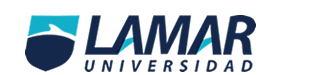 ESTRATEGIAS DE COMPRENSIÓN LECTORA Análisis y Argumentos Ana Karina Fletes ArrezolaAna Carolina Monraz Rivera BEO42133A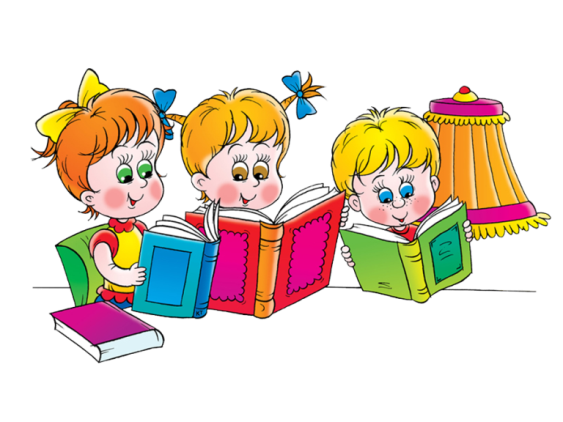 ÍNDICEOBJETIVOTIPOS DE LECTURAESTRATEGIAS DE LECTURA EJERCICIOSHOJAS DE APOYOBIBLIOGRAFÍASOBEJETIVOEl principal objetivo de este manual es lograr que el alumno desarrolle una mejor comprensión lectora dándole a conocer los tipos de lectura que existen, técnicas de lectura eficaz y ejercicios para reforzar su aprendizaje. TIPOS DE LECTURALectura oralLa lectura oral, o en voz alta, es la que se practica cuando se articula el texto en voz alta, sonoramente. Su objetivo puede ser que otras personas escuchen el contenido del texto.Lectura silenciosaLa lectura silenciosa consiste en recibir mentalmente el mensaje escrito sin pronunciar palabras, siguiendo con la mirada las líneas del texto en silencio.Lectura superficialEste tipo de lectura consiste en leer de forma rápida para saber de qué trata un texto. La finalidad de este tipo de lectura es captar la idea general de los contenidos fundamentales del texto, sin entrar en los detalles. el objetivo es hacerse a una idea global del texto.Lectura selectivaEsta lectura permite buscar datos o aspectos muy específicos de interés para el lector. Se trata de una lectura de búsqueda donde la vista pasa por el texto a velocidad, sin leerlo en su totalidad en busca de un detalle concreto que constituye la información que interesa.Lectura comprensivaEs el tipo de lectura que realiza el lector que no queda tranquilo hasta estar seguro de haber entendido perfectamente todo el mensaje. Por ello es fundamental que el lector plantee todas las preguntas lógicas posibles sobre el contenido del texto, tratando de obtener alguna respuesta.El ritmo de este tipo de lectura es lento y reposado propiciando la interiorización del temaLectura reflexivaLa lectura reflexiva es quizás el tipo de lectura más exhaustivo pues exige un grado de reflexión motivado por el pensamiento creativo del lector, generando así imágenes, ideas, proyectos y mucho más enmarcados en la necesidad de crear nuevo conocimiento.Lectura críticaLa lectura crítica es la que se realiza cuando se analiza y evalúa la relevancia de lo que se lee lo que implica reconocer la verdad aparente del contenido del texto e identificar lo que posiblemente se oculta. Otro aspecto importante en esta lectura, es el contraste que se hace de lo leído con las experiencias y conocimientos previos, evaluando lo que se sabe y lo que se lee precisando y enriqueciendo los conceptos y las ideas.Lectura recreativaLa lectura recreativa es la usada cuando se lee un libro por placer. Se suele realizar a la velocidad que defina el lector y su propósito principal es entretenerse y dejar volar la imaginación.ESTRATEGIAS DE LECTURA Las Estrategias de Lectura, como su nombre lo dice, son varias actividades que realizamos mientras leemos y nos ayudan a comprender lo leído para poder obtener la información que buscamos, interpretar los textos y disfrutar de la lectura. A continuación se muestran las principales técnicas para una lectura eficaz. Muestreo.
Es cuando tomamos partes de la información que tenemos (palabras, imágenes o ideas) que funcionan para lograr la comprensión de las demás partes. Esta estrategia está muy relacionada con la predicción e inferencia pero no se limita a ellas.Las mejores muestras que podemos tomar son el título y los subtítulos. Ellas nos pueden indicar, en gran medida, si la información que buscamos estará en ese párrafo o texto. En caso de no haber comprendido la información, son estas muestras las que nos podrán “centrar” en el tema.Predicción.
Simplemente es suponer y decir lo que sucederá después, para esto, al leer nos apoyamos en el conocimiento previo que tenemos del mundo. Esta estrategia nos permite “saber” el final de una historia, la lógica de una explicación, la continuación de una carta, etcétera, antes de conocerlos.Cuando leemos predecimos naturalmente por tres razones: porque siempre estamos más interesados en lo que pasará que en lo que está pasando, porque hay varias formas de interpretar la información que estamos recibiendo, y porque predecir nos permite escoger una opción entre varias posibles.Anticipación.Esta estrategia está muy relacionada con la predicción, pero sin necesidad de justificación. Aunque el lector no se lo proponga, mientras lee va haciendo anticipaciones, pueden ser al esperar que la frase termine con alguna palabra, al darle un significado al tema.Confirmación y autocorrecciónLas predicciones y anticipaciones que hace un lector, generalmente son acertadas y coinciden con lo que realmente aparece en el texto. Es decir, el lector las confirma al leer. Sin embargo, hay ocasiones en que las predicciones o anticipaciones son incorrectas. Aquí es donde interviene la confirmación y autocorrección.Inferencia.
Es el hecho de suponer las causas de lo que se ha dicho o leído, basándose en los conocimientos previos que se tienen del mundo. También implica unir o relacionar las ideas que hay entre los párrafos del texto e incluso entre textos. Otra forma de inferir es dar sentido adecuado a palabras y frases que tienen más de un significado o a palabras desconocidas. Inferir es ser capaz de interpretar lo que está escrito.Monitoreo Consiste en evaluar la comprensión que se va alcanzando durante la lectura, lo que conduce a detenerse y volver a leer o a continuar encontrando las relaciones de ideas necesarias para la creación de significados.Paráfrasis Expresar con mis propias palabras el texto sin modificar la esencia o idea principal.Idea central dela autorTécnica que permite identificar la intención del autor (interpretar). EjerciciosCon la información dada anteriormente guíate para completar cada uno de los siguientes ejercicios, dependiendo de la estrategia de la que se habla y contestando de bajo y si hace falta espacio  no dudes en utilizar las hojas que se encuentran al final del manual.MUESTREO: A partir del título inventa una historia.1.1“LA JIRAFA EMBARAZADA”1.2 A continuación inventa un título para el texto mostrado. “A mis 22 años ya había conocido las sensaciones de amor y desamor, entendía el significado del placer, el romance y amor, sentía que el amor no era para mí.”      TÍTULO: PREDICCIÓN (En este ejercicio al leer un texto sobre el tema se sabría que es mas fácil su comprensión ya que se tiene conocimientos sobre el tema)2.1 Contesta las preguntas basándote en tus conocimientos sobre el tema “especies en peligro de extinción”. ¿Qué es una especie en peligro de extinción?Menciona 3 especies que estén en peligro de extinción2.2 Con las imágenes mostradas forma una pequeña historia 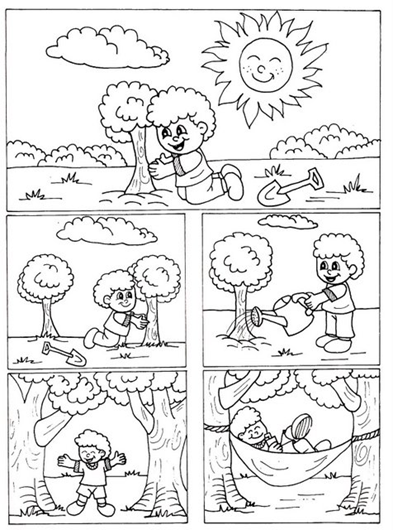       3. ANTICIPACIÓN3.1 lee el texto y continua la historia hasta terminar,Había una vez una niña muy tímida que no conocía a casi nadie, tenia muy pocos amigos y casi no los veía, un día se le ocurrió salir y se encontró a un muchacho sentado en la esquina del parque ella se acercó porque tenía un perro muy bonito, el le empezó a hablar a ella y ahí…3.2 Lee el texto y escribe en breve que crees que pasaría después (a diferencia del anterior aquí solo escribe con pocas palabras lo que crees que sucedería sin alargarte y entrar a detalles.       4. CONFIRMACIÓN Y AUTOCORRECCIÒN 4.1 Predice y anticipa lo que ocurrirá en el texto Iba sola caminando por la calle y un hombre se me acerca y me avienta junto a otro hombre estaba atrapada,.. 4.2 lee la segunda parte del texto y escribe la diferencia que hubo entre lo que creíste que sucedería y lo que en realidad sucedió. No había salida esos dos hombres me estaban secuestrando, fue la noche más horrible de mi vida, no me hicieron nada sin embargo no pude dormir, ellos solo querían darle n susto a mi padre. DIFERENCIAS:       5.  INFERENCIA5.1 Responde a la pregunta a partir del texto mostradoUna especie se considera en peligro de extinción, sea vegetal o animal cuando todos los miembros vivos de dicha especie están en peligro de desaparecer. Esto se puede deber tanto a la depredación directa sobre la especie como a la desaparición de un recurso del cual depende su vida, tanto por la acción del hombre, debido a cambios en el hábitat, producto de hechos fortuitos (como desastres naturales) o por cambios graduales del clima.¿Cuáles son las causas de la extinción de las especies? 5.2  A través del razonamiento contesta la pregunta.¿De qué forma crees que podríamos evitar la extinción de dichas especies?  6. MONITOREO6.1 subraya las ideas principales del textoDesde la época prehispánica en México, los indígenas han rendido culto a la muerte y la han concebido como una dualidad de vida, parte del ciclo de la naturaleza.Al llegar los conquistadores el culto a la muerte se fusionó con la religión católica, dando origen a la tradición del Día de Muertos durante el 1º y 2 de noviembre de cada año. En estas fechas los mexicanos celebramos a nuestros muertos acudiendo a los panteones para adornarlos con flores, y en nuestros hogares colocamos altares, para que las almas queridas abandonen el más allá y vaguen unos cuantos días por el mundo, visitando a su familia, su casa y amigos.6.2 Con tú recuerdo describe la tradición de la que se hablo anteriormente       7. PARAFRASIS7.1 Escribe la idea principal con tus propias palabras del texto de una forma que quede más claro y conciso.La paráfrasis es un discurso o un texto que pretende explicar y ampliar una información, con el objetivo de hacer que los datos se vuelvan más fáciles de entender y asimilar por el receptor. El concepto deriva de paraphrăsis, 
7.2  Realiza el mismo procedimiento del ejercicio anterior.CienciaRama del saber humano constituida por el conjunto de conocimientos objetivos y verificables sobre una materia determinada que son obtenidos mediante la observación y la experimentación, la explicación de sus principios y causas y la formulación y verificación de hipótesis y se caracteriza, además, por la utilización de una metodología adecuada para el objeto de estudio y la sistematización de los conocimientos.        8. IDEA CENTRAL DEL AUTOR8.1 Expresa cual crees que es la idea que el autor quiso dar a conocer con el texto. Las tres rejasUn joven discípulo de un filósofo sabio llega a casa de éste y le dice: -Escucha, maestro. Un amigo tuyo estuvo hablando de ti con malevolencia... -¡Espera! –lo interrumpe el filósofo- ¿Ya hiciste pasar por las tres rejas lo que vas a contarme? -¿Las tres rejas? -Sí. La primera es la verdad. ¿Estás seguro de que lo que quieres decirme es absolutamente cierto? -No. Lo oí comentar a unos vecinos. -Al menos lo habrás hecho pasar por la segunda reja, que es la bondad. Eso que deseas decirme ¿es bueno para alguien? -No, en realidad, no. Al contrario... -¡Ah, vaya! La última reja es la necesidad. ¿Es necesario hacerme saber eso que tanto te inquieta? -A decir verdad, no. -Entonces –dijo el sabio sonriendo- si no es verdadero, ni bueno, ni necesario, sepultémoslo en el olvido.Idea del autor:8.1 Responde la pregunta según tu concepto de visualización de la historia.¿Crees que el método del filósofo fue efectivo y acertado? Anteriormente se realizaron varios ejercicios muy similares los cuales tienen el mismo fin, desarrollar la competencia lectora mediante ejercicios que hagan volar tu imaginación, y te pongan a pensar un poquito, de estas maneras se logró comprender aunque sea un poquito más el texto. De igual manera aunque no fue mencionado anteriormente es bueno tener siempre un diccionario a la mano por si no entiendes algunas palabras. Recuerda que regularmente  las mejores formas de concentrarse para comprender una lectura es estar en un lugar con luz, sin ruidos y teniendo todo a la mano para que no puedas llegar a mayores distracciones. BIBLIOGRAFIAS Lectura eficazhttp://biblioteca.sena.edu.co/paginas/cap4e4.htmltipos de lectura http://lenguajeycomunicacionrosarito.blogspot.mx/2013/02/estrategias-de-lectura.htmlPracticas http://www.leer.sep.gob.mx/pdf/manual_fomento.pdfAct integradora“La adopción por parejas homosexuales”En el texto se menciona que un niño no procede de un solo sexo autosuficiente. Necesita que su madre sea una mujer y su padre un hombre; sin embargo en el siguiente texto afirma la filiación de personas del mismo sexo. En otro texto también se menciona como una preferencia sexual no constituye una identidad y que el hijo proviene de la unión del hombre y la mujer, y así dice desprenderse la relación educativa. Han intentado mediante encuestas poder ver que no se afectan los niños al vivir con dos o más personas del mismo sexo, aunque no han podido más que justificar una forma de idealismo cuando se pretende que los niños  no van a enfrentarse con problema alguno al vivir con personas homosexuales.Dice que requiere más bien reivindicaciones subjetivas que del sentido de filiación para las necesitadas del niño. Se está pasando por una etapa conceptual encaminada a no seguir hablando orientaciones sexuales, sin embargo, dice que se quedan abierto las orientaciones sexuales.Afirman que la personalidad del sujeto se construye en la no diferenciación sexual, dejándose así abiertas todas las opciones posibles, mientras que también mencionan que el deseo, calificado como orientación sexual, no proviene de una opción sino de un determinismo psíquico, que en muchos casos puede modificarse hacia la madurez de la heterosexualidad.PARCIAL 2 Act preliminar EL MAESTRO Y EL NIÑO y EL GRILLO MAESTROACT 1 CONCLUSIÓN EN ESTE TRABAJO PUDE RESUMIR TODO HACIENDO MAS FACIL EL HECHO DE LEER EL TEMA, ES UNA TECNICA MAS SENCILLA PODER COMPRENDER EL TEXTO.Act. 2 ACTIVIDAD 2 "ACTIVIDAD 2 “COMPARACIÓN Y CONTRASTE”" Ana carolina Monraz rivera 3ª Lamar Hidalgo I ANALISIS Y argumento Act integradoraParcial 3 act. 1 ACTIVIDAD 1 "ACTIVIDAD 1 “EL VALOR DE LA OPINIÓN”"Act 2 “LA VIOLENCIA EN LOS PROGRAMAS DE TELEVISIÓN, SON CAUSA DEL BULÍN EN LAS ESCUELAS”La violencia en las televisiones hace que los niños adapten formas dependiendo de su forma de ver las cosas, por un lado ellos pueden simplemente aprender de estos programas y manejar todo de un a forma inadecuada que es la del bullying hacia sus compañeros aplicando lo que vieron en la televisión o por el contrario ellos al ver tantra violencia queden aborrecidos de ella y puedan distinguir entre lo que esta bien y lo que esta mal, que al verla se den cuenta que ese no es realmente un buen camino a seguir.PREGUNTASContra¿Por qué es necesario que pasen ese tipo de programas?¿Por qué las televisoras pasan programas violentos en horarios de niños?¿Cuántas horas suelen dedicar los niños a ver la televisión? ¿Por qué crees que los niños vean esto? ¿Crees realmente bueno que los niños vean este tipo de cosas? ¿Qué cosa buena puede aprender los niños con esto? ¿Qué alienta a los niños a ver esto?¿Cuáles son las consecuencias de que lo vean?¿Por qué los que crees que la mayoría de los programas de niños contienen algo de violencia?¿Existe alguna forma de minimizar esto?Pros ¿Sabías que los niños al ver este tipo de cosas aprender a defenderse un poco?¿Crees que los niños lleguen a ser inmunes a la violencia por ver la en la televisión?Cuando ellos la ven, ¿sabías que aprenden?¿Por qué crees que ellos suelen tener más confianza al ver esto?¿Los niños aprenden a distinguir cuando entran en problemas?¿Ellos logran distinguir entre el bien y el mal con esto?¿Pueden valorar más las pláticas al ver que  tanta violencia es mala?¿Pueden distinguir la diferencia entre una persona educada y otra que no lo es? ¿No crees que aprendan a mejorar su actitud?¿Creerías que sirve como herramienta para que los padres den una explicación a sus hijos sobre lo que está bien y mal?CONCLUSION En este tercer semestre pude aprender una gran variedad de cosas que me servirán de mucho para el desarrollo de mis materias.Desde  practicar con procedimientos de identificación de tipologías textuales tanto la estructura de los textos, así como la intención comunicativa de los textos,Ser capaz de establecer procedimientos de identificación de ideas principales y secundarias del texto, a través del análisis del párrafo, además de utilizar tu percepción y capacidad de observación para reconocer la intención del discurso.Emplear el recurso de la comparación como un método de análisis y una herramienta de expresión; a través de la comparación podrás hacer uso de la información como un recurso de construcción de la realidadY hasta incluso desarrollar capacidad para producir textos por medio de la interacción e intención comunicativa, con el fin de valorar la comunicación oral y escrita como herramientas que permiten conocer e interpretar tu entorno. Crearás textos breves donde emitirás tu opinión en diversos contextos.TIPO DE TEXTOCONCEPTONARRATIVOSEl texto narrativo es aquel que incluye el relato de acontecimientos que se desarrollan en la historiaDESCRIPTIVOS Explican dando características sobre algún objeto, lugar, persona, animal etc. ARGUMENTATIVOSTiene como objetivo expresar opiniones o rebatirlas, basado en investigaciones, evidencias, razonamientos lógicos etc.EXPOSITIVOSUn texto expositivo se caracteriza por desarrollar un tema en forma clara y objetiva. Su principal función es informar.FUNCIONES E INTENCIONES COMUNICATIVAS SEMEJANZAS DIFERENCIAS Ambas hay un maestroEnseñanza diferente El maestro de la enseñanzaDiferente tipologíaAmbas contienen enseñanzasTécnica empleadaInformación obtenidaLectura vertical“Un documental terapia sobre Amy Winehouse.Presentada una obra sobre el ascenso y caída de una de las estrellas fugaces de la música”Este te habla sobre cómo fue grabar un documental de una estrella de la música (Amy Winehouse) el hecho de que estaba totalmente al descubierto su vida, como es que esto la afecto, como hicieron la película y como tuvo conflictos con su familia por esta. Finalmente te dice un poco de su vida y termina diciendo como es que murió la artista gracias a las adicciones que venía arrastrando en su carrera.Redacción de preguntas¿Por qué entro en las adicciones?¿Cómo fue que decidieron hacer un documental sobre ella?¿Cuánto duraron filmando?¿Qué pensaba ella sobre todo?¿Su familia siguió enfadada por mucho tiempo?¿Por qué no recibió ayuda?¿Por qué decidieron hacer eso con una adolescente ¿Cómo eran los amigos que participaban en el documental?Titular párrafos1._ Documental2._ Reto de hablar3._ Miedo de amenaza4._ La honestidad 5._ Vida y muerteNube de palabrasDocumental Adolescencia Filmación Amenazas Ayuda Duración Adicciones Estrellato Participación Entrevistas MúsicaRespuestas negativasEl texto no dice demasiado sobre ella, supongo que es necesario ver el documental para saber mas de ella.Esquema (debe ser claro, coherente y conciso)Periodico Diferencias Semejanzas El occidental “Crucial para la AMS reunión entre presidentes municipales y el Gobernador”Da a conocer la nota de una manera más elaborada da cada detalle sobre lo que hablaron el presidente municipal y el gobernador en su reunión Las 3 a fin de cuentas exponen el mismo tema, llegan al mismo punto y no omiten nada importante “seguridad en gdl”El mural  “Llegan a acuerdo en seguridad”La historia se presenta en una forma más simple sin mucha descripción  da detalles breves sobre la nota.Las 3 a fin de cuentas exponen el mismo tema, llegan al mismo punto y no omiten nada importante “seguridad en gdl”El informador Seguridad zona metropolitana Da a conocer la nota de una forma desarrollada al igual que en el occidental, sin embargo aquí si expone un poco más de otro tema. Habla sobre la seguridad y expone un poco sobre el tema de los acuerdos a los que se llegaron en el D.F.Las 3 a fin de cuentas exponen el mismo tema, llegan al mismo punto y no omiten nada importante “seguridad en gdl”Ventajas  Desventajas La ventajas de la reforma creo que vendría siendo todo aquello de la retiración de cobro por larga distancia la abertura de mas canales de televisión abierta el poder cmabiar de compañía (que este tu celular desbloqueado para esto) la consulta de saldo sin costo si se tiene una mal servicio o no se da lo que se promete en el contrato se verán beneficiados los clientes etc.Limites en el internet Censura de contenidos Bloqueo de señal Limitación de exprecion (al censurar todas aquellas manifestacioneso cosas que puedan afectar al gobierno contra el gobierno y cosas asi)¿Cuáles afirmaciones encontradas pudiste identificar?En los textos dados con anterioridad se puede afirmar que el cambio de clima en la Tierra no es nada mas que una realidad, que tarde o temprano sucederá un cambio drástico en la Tierra como ya a sucedido antes, también te afirman estos cambios de clima hablándote sobre como es que se originan ellos y como es que se han encontrado grandes descubrimientos como son los de los fósiles en lugares inesperados.¿Con base en que información construyen esas opiniones?Con investigaciones que llegaron a hacer, investigando las opiniones que puede haber de diversos científicos  y basándose en hechos antes sucedidos.¿Por qué deben ser consideradas relevantes las opiniones de estos dos funcionarios?Porque son temas que deberían ser de interés para todo ser humano ya que se trata del hogar en el que vivimos “La Tierra”¿Cuál de las opiniones consideras más fundamentada y por qué?Del tema ¿ESTA CAMBIANDO EL CLIMA DE LA TIERRA? La parte de: La tierra también tiene memoria, el valor de los restos fósilesSiento que es de la mejor fundamentada ya que te habla sobre los fósiles que fueron encontrados y no simplemente de teorías de varios científicos, para mi esta fue la mejor por que la mayoría de las personas suelen basarse en cosas que puedan ver para creer.